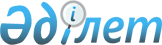 О внесении изменения в решение Аральского районного маслихата от 02 мая 2013 года № 97 "Об определении размера и порядка оказания жилищной помощи"Решение Аральского районного маслихата Кызылординской области от 05 мая 2015 года N 232. Зарегистрировано Департаментом юстиции Кызылординской области 26 мая 2015 года N 4990      В соответствии с Законами Республики Казахстан "О нормативных правовых актах" от 24 марта 1998 года, "О местном государственном управлении и самоуправлении в Республике Казахстан" от 23 января 2001 года Аральский районный маслихат РЕШИЛ: 

      1.  Внести в решение Аральского районного маслихата от 02 мая 2013 года № 97 "Об определении размера и порядка оказания жилищной помощи" (зарегистрировано в Реестре государственной регистрации нормативных правовых актов за номером 4459, опубликовано в районной газете "Толқын" от 19 июня 2013 года № 51) следующее изменение:

      в размере и порядке оказания жилищной помощи, утвержденных указанным решением:

      пункт 2 изложить в следующей новой редакции:

      "2. Назначение жилищной помощи осуществляется коммунальным государственным учреждением "Аральский районный отдел занятости, социальных программ и регистрации актов гражданского состояния" (далее-уполномоченный орган)".

      2.  Настоящее решение вводится в действие по истечении десяти календарных дней после дня первого официального опубликования.


					© 2012. РГП на ПХВ «Институт законодательства и правовой информации Республики Казахстан» Министерства юстиции Республики Казахстан
				
      Председатель внеочередной

Секретарь Аральского

      тридцать седьмой сессии Аральского

районного маслихата

      районного маслихата

      Ж. Жалгасбеков

К. Данабай
